NOVEMBER 2020SundayMondayTuesdayWednesdayThursdayFridaySaturday1 All Saints’ DayStudent/Military addresses due234567823rd Sunday after Pentecost91011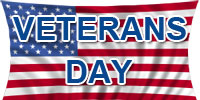 1213141524th Sunday after Pentecost16171819202122Last Sunday after Pentecost23242526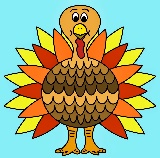 Thanksgiving272829First Sunday of AdventStudent/Military Items due for boxes30Mailing student/ military boxes12345Notes :No Senior Lunch until further notice.